INDICAÇÃO Nº 1933/2017Sugere ao Poder Executivo Municipal para Instituir a Criação de um "Programa de Radio", com a participação de todas as Secretarias, neste município.Excelentíssimo Senhor Prefeito Municipal, 		Nos termos do Art. 108 do Regimento Interno desta Casa de Leis,   dirijo-me a Vossa Excelência para sugerir que, por intermédio do Setor competente, seja realizado estudos para Instituir a Criação de um "Programa de Radio", com a finalidade de todas as Secretarias Municipais participarem uma vez por semana; Cada secretário tem a finalidade de levar ao conhecimento da população barbarense referente aos trabalhos desenvolvidos por sua pasta, neste município.Justificativa:		Priorizar a instituição do "Programa de Radio" como uma estrutura de articulação na quais todos possam se integrar de forma recíproca.		Com esta finalidade é demonstrar a importância da implantação deste programa democrática para o desenvolvimento do conhecimento a população barbarense.		Enfim, trabalhar no sentido de proporcionar espaço para a participação de todas as secretarias municipais no âmbito dos resultados obtidos por sua pasta, demonstra a importância da Gestão Democrática na perspectiva do conhecimento interdisciplinar e da qualidade de cada Secretaria.Plenário “Dr. Tancredo Neves”, em 20 de fevereiro de 2.017.Celso ÁvilaVereador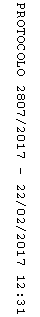 